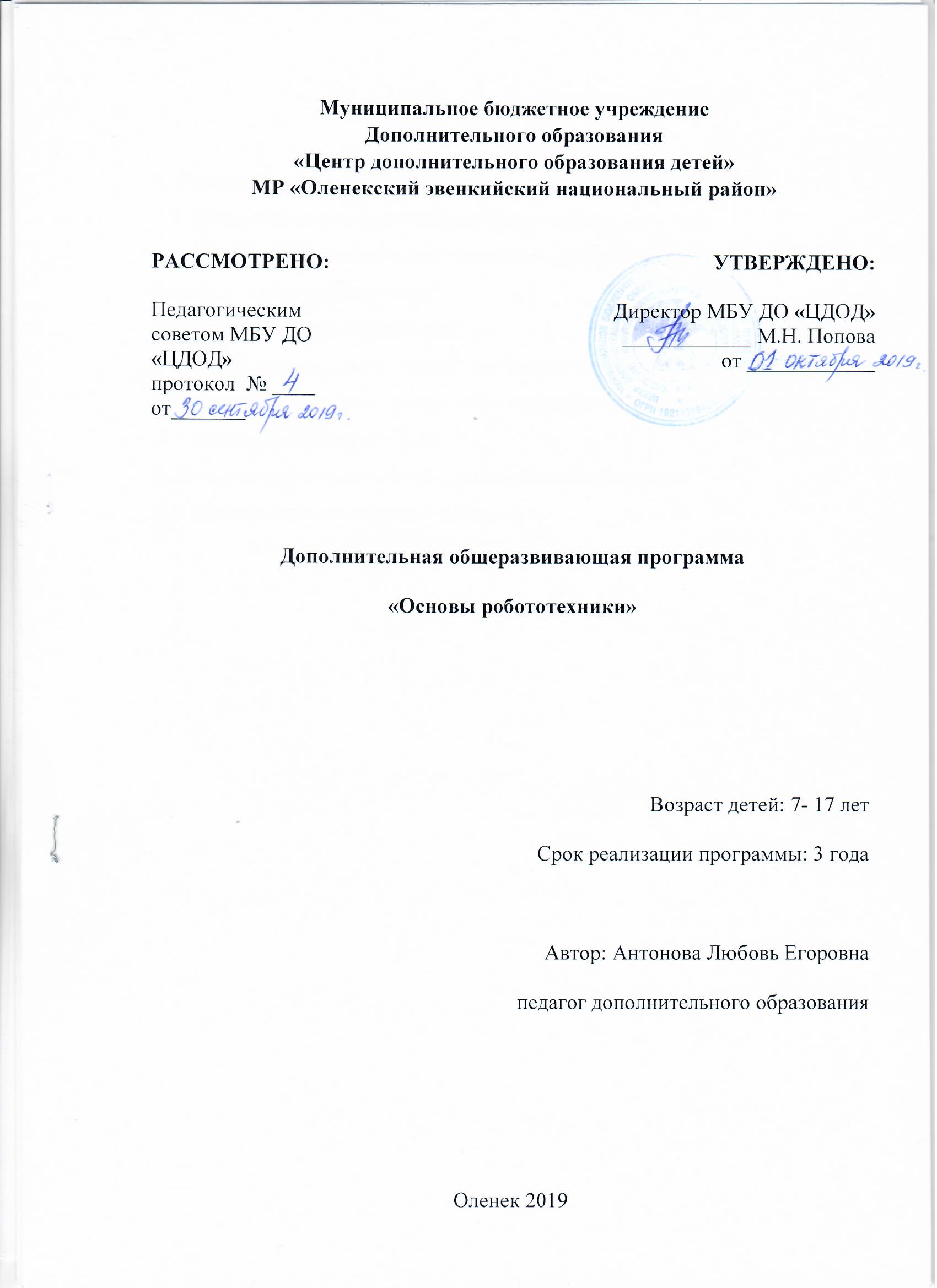 Содержание программы
1. Пояснительная записка
1.1. Направленность образовательной программы
1.2. Новизна, актуальность, педагогическая целесообразность
1.3. Цель и задачи программы
1.4. Отличительные особенности
1.5. Возраст детей, сроки реализации, формы и режим занятий
1.6.Ожидаемые результаты и способы определения их результативности
2. Учебно – тематический план
3. Информационно-методическое обеспечение программы
3.1. Материально-техническое обеспечениеПояснительная запискаРобототехника- это проектирование и конструирование
всевозможных интеллектуальных механизмов - роботов, имеющих модульнуюструктуру и обладающих мощными микропроцессорами.
Жизнь современных детей протекает в быстро меняющемся мире,
который предъявляет серьезные требования к ним. Программа «Основы робототехники» является межпредметным модулем, где дети комплексно используют свои знания. Межпредметные занятия опираются на естественный интерес к разработке ипостройке различных механизмов.Разнообразие конструкторов позволяет заниматься с учащимисяразного возраста и по разнымнаправлениям:1.конструирование;
2.программирование;
3.моделирование.В основе программы лежит целостный образ окружающего мира, которыйпреломляется через результат деятельности учащихся.Работа с образовательными конструкторами LEGO и HUNA позволяет учащихся в форме познавательной игры узнать многие важные идеи иразвить необходимые в дальнейшей жизни навыки. При построении моделизатрагивается множество проблем из разных областей знания – от теориимеханики до психологии, – что является вполне естественным.Очень важным представляется тренировка работы в коллективе иразвитие самостоятельного технического творчества. Простота в построениимодели в сочетании с большими конструктивными возможностямиконструктора позволяют детям в конце урока увидеть сделанную своимируками модель, которая выполняет поставленную ими же самими задачу.Изучая простые механизмы, ребята учатся работать руками (развитиемелких и точных движений), развивают элементарное конструкторскоемышление, фантазию, изучают принципы работы многих механизмов. Одна иззадач курсазаключается в том, чтобы перевести уровень общения ребят стехникой «на ты», познакомить с профессией инженера.Внедрение разнообразных конструкторов в деятельность дополнительного образования детей разного возраста помогает решить проблему занятости детей, а также способствует многостороннему развитию личности ребенка.Программа «Основы робототехники» по содержанию является научно –технической направленности, по функциональному предназначению учебно-познавательной, по форме организации является групповой и индивидуально –ориентированной.
Новизна. LEGO® MINDSTORMS® Education – новое поколение
образовательной робототехники, позволяющей изучать естественные науки
(информатику, физику, химию, математику и др.) а также технологии (научно –технические достижения) в процессе увлекательных практических занятий.Используя образовательную технологию LEGO MINDSTORMS и HUNA MRT 2, учащиеся разрабатывают, конструируют, программируют и испытывают роботов. В совместной работе дети развиваютсвои индивидуальные творческие способности, коллективно преодолеваюттворческие проблемы, получают важные фундаментальные и техническиезнания. Они становятся более коммуникабельными, развивают навыкиорганизации и проведения исследований, что безусловно способствует их успехам в дальнейшем школьном образовании, в будущей работе.Актуальность. Актуальность программы заключается в том, что он направлен на формирование творческой личности, живущей в современном мире. Технологические наборы LEGO и HUNA ориентированы на изучение основных физических принципов и базовых технических решений, лежащих в основе всех современных конструкций и устройств.На занятиях используются конструкторы наборов ресурсного набора серии LEGO MINDSTORMS и HUNAMRT 2.Используя персональный компьютер или ноутбук с программным обеспечением, элементы из конструктора, ученики могут конструировать управляемые модели роботов. Загружая управляющую программу в специальный микрокомпьютер, и присоединяя его к модели робота, учащиеся изучают и наблюдают функциональные возможности различных моделей роботов. Робот работает независимо от настольного компьютера, на котором была написана управляющая программа. Получая информацию от различных датчиков и обрабатывая ее, микроконтроллер управляет работой моторов.Итоги изученных тем подводятся созданием учениками собственных автоматизированных моделей, с написанием программ, используемых в своих проектах, и защитой этих проектов.Данная программа основана на дидактических принципах:
принцип активности;
принцип самостоятельности;принцип сочетания коллективных и индивидуальных форм учебной работы;принцип мотивации;
принцип связи теории с практикой;
принцип эффективности.
Также в программе «Робототехника» заложены принципы LEGO:
Ставить и решать оптимальные проблемы
Не слишком трудно и не слишком легко
Изучать делая
Обучение с увлечением
Развитие ключевых компетенцийВ программе используются такие методы как:1. Познавательный (восприятие, осмысление и запоминание учащимися
нового материала с привлечением наблюдения готовых примеров,
моделирования, изучения иллюстраций, восприятия, анализа и обобщения
демонстрируемых материалов);2. Метод проектов (при усвоении и творческом применении навыков и
умений в процессе разработки собственных моделей);3. Систематизирующий(беседа по теме, составление систематизирующих
таблиц, графиков, схем и т.д.);4. Контрольный метод (при выявлении качества усвоения знаний, навыков
и умений и их коррекция в процессе выполнения практических заданий);
5. Групповая работа (используется при совместной сборке моделей, а также
при разработке проектов).Цели и задачи программы
Цель:формирование интереса к техническим видам творчества, развитие конструктивного мышления средствами робототехники.Задачи:
Обучающие:
- дать первоначальные знания по устройству робототехнических устройств;
- научить основным приемам сборки и программирования робототехнических средств;- сформировать общенаучные и технологические навыки конструирования и проектирования;-ознакомить с правилами безопасной работы с инструментаминеобходимыми при конструировании робототехнических средств.Воспитывающие:
- формировать творческое отношение к выполняемой работе;- воспитывать умение работать в коллективе.Развивающие:
- развивать творческую инициативу и самостоятельность;- развивать познавательные процессы: память, внимание, способностьлогически мыслить, анализировать, концентрировать внимание на главном.
          Отличительная особенность. Основной особенностью курса является
получение учащимися обязательного минимума теоретических и практическихумений и навыков, которые позволят овладеть программными средствамиконструирования. Занятия включают теоретическую и практическую часть. Важной составляющей каждого урока является самостоятельная работа учащихся.Возраст детей и срок реализации программы. Программа «Основы робототехники» реализуется в течение 3 лет. Возраст детей от 7 до 17 лет. Набор учащихся проводится на свободной основе. Режим и форма занятий. Занятия проводятся 2 раза в неделю для учащихся 1 года обучения, 3 раза в неделю для 2 и 3 года обучения. Занятия проводятся в разных формах:Фронтальная, индивидуальная работаБеседа
Познавательная играВикторина
Выполнение заданий по образцу (с использованием инструкции)Выполнение заданий с опорой на имеющийся опыт (доработать модель- сконструировать недостающие части) дописать программу (что может делать объект)Мини-проект
Презентация проектаИз способов оценивания предлагается мониторинговая модель, как
наблюдение за работой, описание особенностей поведения ребёнка.Динамику интереса можно будет отслеживать путем:собеседования в процессе работы;анкетирования на первом и последнем занятии.Результат работы это участие учащихся в различных конкурсах и
соревнованиях.Ожидаемый результат, критерии их оценкиПо окончанию обучения учащиеся должны:ЗНАТЬ:
-теоретические основы создания робототехнических устройств;
-элементную базу, при помощи которой собирается устройство;
-порядок взаимодействия механических узлов робота с электронными и
оптическими устройствами;-порядок создания алгоритма программы действия робототехнических средств;
-правила техники безопасности при работе с инструментом и электрическими
приборами.
УМЕТЬ:
-проводить сборку робототехнических средств с применением LEGO
конструкторов;
-создавать программы для робототехнических средств при помощи
специализированных визуальных конструкторов.Ожидаемые результаты программы дополнительного образования испособы определения их результативности заключаются в следующем:
- результаты работ обучающихся будут зафиксированы с помощью фото и
видеосъемки;
- фото и видео материалы по результатам работ учеников будут размещаться на сайте ЦДОД;- фото и видео материалы по результатам работ учеников будут представлены
для участия на фестивалях и олимпиадах разного уровня.Планируемые личностные и метапредметные результаты освоения программы «Основы робототехники»1.Коммуникативные универсальные учебные действия:формировать умение слушать и понимать других;формировать и отрабатывать умение согласованно работать в группах и
коллективе;
формировать умение строить речевое высказывание в соответствии споставленными задачами.2. Познавательные универсальные учебные действия:формировать умение извлекать информацию из текста и иллюстрации;
формировать умения на основе анализа рисунка-схемы делать выводы.3. Регулятивные универсальные учебные действия:формировать умение оценивать учебные действия в соответствии с
поставленной задачей;формировать умение составлять план действия на уроке с помощью
учителя;
формировать умение мобильно перестраивать свою работу в соответствии
с полученными данными.4. Личностные универсальные учебные действия:формировать учебную мотивацию, осознанность учения и личной
ответственности;
формировать эмоциональное отношение к учебной деятельности и общее
представление о моральных нормах поведения.Ожидаемые предметные результаты реализации программыУ обучающихся будут сформированы:основные понятия робототехники;основы алгоритмизации;умения автономного программирования;
основы программирования на NXT;
умения подключать и задействовать датчики и двигатели;
навыки работы со схемами.
Обучающиеся получат возможность научиться:
собирать базовые модели роботов;
составлять алгоритмические блок-схемы для решения задач;
использовать датчики и двигатели в простых задачах;
программировать на NXT;
использовать датчики и двигатели в сложных задачах,
предусматривающих многовариантность решения;
проходить все этапы проектной деятельности, создавать творческие
работы.Учебно-тематический план
1 год обучения
По окончанию 1 года обучения учащиеся должны:ЗНАТЬ:
- правила безопасной работы;-теоретические основы создания робототехнических устройств;-элементную базу, при помощи которой собирается устройство;-порядок взаимодействия механических узлов робота с электронными и
оптическими устройствами;-порядок создания алгоритма программы действия робототехнических средств;
-правила техники безопасности при работе с инструментом и электрическими
приборами.
УМЕТЬ:
-проводить сборку робототехнических средств с применением LEGO
и HUNA конструкторов;-создавать программы для робототехнических средств при помощиспециализированных визуальных конструкторов.ВЛАДЕТЬ:
-навыками работы с конструктором LEGO и HUNA;-навыками конструирования и программирования роботов.2 год обученияПо окончании 2 года обучения учащиеся должныЗНАТЬ:
-правила безопасной работы;-основные компоненты конструкторов LEGO и HUNA;-конструктивные особенности различных моделей, сооружений и механизмов;
-компьютерную среду, включающую в себя графический язык программирования;
-виды подвижных и неподвижных соединений в конструкторе;-конструктивные особенности различных роботов;- как передавать программы NXT;-как использовать созданные программы;- приемы и опыт конструирования с использованием специальных элементов, идругих объектов и т.д.;-основные алгоритмические конструкции, этапы решения задач сиспользованием ЭВМ.УМЕТЬ:-использовать основные алгоритмические конструкции для решения задач;
-конструировать различные модели;-использовать созданные программы;-применять полученные знания в практической деятельности.ВЛАДЕТЬ:
-навыками работы с роботами;-навыками работы в среде ПервоРобот NXT и MRT 2.3 год обученияПо окончанию 3 года обучения учащиеся должны:ЗНАТЬ:
-правила техники безопасности при работе с инструментом и электрическими
приборами;
-устройство компьютера;-порядок отыскания неисправностей в различных роботизированных системах;
- методику проверки работоспособности отдельных узлов и деталей;-основы популярных языков программирования;УМЕТЬ:
-проводить сборку роботов из готовых и самодельных узлов идеталей;
-программировать роботов на одном из популярных языков программирования;
-мобильно перестраивать свою работу в соответствии с полученными данными;-разрабатывать различные робототехнические комплексы;- разрабатывать собственные проекты.ВЛАДЕТЬ
навыками работы с языками программирования;навыками коллективной работы;навыками исследовательской работы.В результате освоения программы «Основы робототехники» учащиеся научатся строить роботов и управлять ими. Ожидаемым результатом всей деятельности является повышение интереса имотивации учащихся к учению, развитие умения моделировать и исследовать процессы, повышение интереса к естественным наукам, информатике и математике среди учащихся.УСЛОВИЯ РЕАЛИЗАЦИИ ПРОГРАММЫ
Методическое обеспечение дополнительной образовательнойпрограммы
Материально-техническое обеспечение программыОборудование:Для реализации программы необходимы следующие технические ресурсы:Набор для изучения робототехники LEGO Mindstorms – базовых и резервных- по15 шт.;Набор для изучения робототехники HUNAMRT2;Базовый набор для изучения робототехники LEGO Education WeDo 2.0;программное обеспечение LEGO® Education WeDo; Mindstorms NXT 2.0;
Персональный компьютер с установленной программой– 15 шт.;
Мультимедийный проектор -1 шт.;Интерактивная доска;Лазерный принтер – 1 шт.;Дополнительные датчики;Технологические карты;Зарядные устройства, аккумуляторы для микропроцессорного блока
робота, типа АА;блок питания для аккумуляторов;разноцветная бумага, картон, фольга, ленточки, ножницы;
комплект измерительных инструментов: линейки или рулетки,
секундомеры, а также бумагу для таблицы данныхспециализированные поля для соревнований роботов, рекомендованные
производителем (размер не менее 2м x 2м);Презентация (ЦОР «Основы робототехники»)методическое обеспечение: авторские презентации, авторские обучающиепособия по конструированию и программированию, обучающие видеоролики.Занятия проводятся в просторном классе. Для каждого учащегося или
группы должно быть организовано рабочее место с компьютером и свободнымместом для сборки моделей. Необходимо выделить отдельный шкаф, большойконтейнер или даже отдельное помещение для хранения наборов.Незавершённые модели можно хранить в контейнерах или на отдельныхполках, также можно раскладывать модели по отдельным небольшимкоробочкам или лоткам.Информационно – методическое обеспечение программы
Печатные пособия:ЛИТЕРАТУРА для учащихся:1. Копосов Д.Г., Первый шаг в робототехнику2.Копосов Д.Г., Первый шаг в робототехнику: рабочая тетрадьклассов / Д.Г.Копосов – М.: БИНОМ. Лаборатория знаний, 2012 – 87 с.3. Филиппов С.А. Робототехника для детей и родителей. С-Пб, «Наука»,2011г.
4. Робототехника для детей и родителей. В. Н. Харламов и др. Челябинск.2012.5. Робототехника в школе: методика, программы, проекты. В.В. Тарапата, Н.Н. СамылкинаЛИТЕРАТУРА для педагога:1.Руководство пользователя ПервоРобот NXT Legomindstormseducation.
2.Копосов Д.Г., Первый шаг в робототехнику: практикум для 5-6 классов
3.Копосов –М.: БИНОМ. Лаборатория знаний, 2012 – 286 с.Видео-аудиоматериалы:
1.Руководство пользователя ПервоРобот NXT Legomindstormseducation2.Развивающая робототехника для детей серии KickyЦифровые ресурсы:1.Сайт разработчиков конструктора ПервоРобот NXT Legomindstormseducation [Электронный ресурс]. 2. http://www.mindstorms.su•http://www.gruppa-prolif.ru/content/view/23/44/
•http://robotics.ru/
• http://moodle.uni-altai.ru/mod/forum/discuss.php?d=17
•http://ar.rise-tech.com/Home/Introduction
•http://www.prorobot.ru/lego.php
• http://robotor.ruНаименование тем:Кол-во часовИз нихИз нихНаименование тем:Кол-во часовтеорияпрактикаИнструктаж ТБВведение в LegoWeDo22-Устройство компьютера422Конструирование и программирование624Исследование механизмов4-4Волшебные модели6-6Программы для исследований6-6Забавные механизмы6-6Роботы для участия в соревнованиях4-4Знакомство с конструктором HunaMRT22-Названия и функции деталей конструктора. Прочный мост422Изучение и конструирование разных животных826Как использовать материнскую плату22-Воздушный транспорт. Самолет. Вертолет2-2Средства передвижения. Машина. Трехколесный велосипед. Лодка. Движущийся автомобиль4-4Строим дом. Собираем качели2-2Конструирование. Колесо обозрения. Карусель. Вращающиеся чашки4-4Подготовка и проведение соревнований624Итого часов по программе721656Наименование тем:Кол-во часовКол-во часовКол-во часовНаименование тем:ВсегоТеорияПрактикаВводное занятие (в том числе техника безопасности). Робототехника для начинающих (базовый уровень)22-Знакомство с конструктором. Технология NXT422Начало работы с конструктором.  422Программное обеспечение NXT 624Первая модель44Простые модели с датчиками44Составление программ  624Основы управления роботом624Знакомство с корейским конструктором HUNAMRT. Изучение деталей конструктора44-Изучение принципа рычага. Собираем разводной мост и водяную мельницу422Изучение исобирание робота-стрекозы. Собирание танцующего медведя22Корабль-черепаха. Соберите корабль,который может двигаться.22Пушка. Узнайте о пушке, которую использовалисолдаты в военные времена.Соберите пушку 211Что такое шкив. Собираем кран и эвакуатор с помощью шкива422Собирание кролика и рыбки2-2Шестеренка. Танцующая кукла. Танцующий робот2-2Собирание блендера с помощью механизма замедления. Создание топспина путем быстрого вращения ускоряющего механизма2-2Изучение принципа летающего корабля22Средства передвижения. Бампер-автомобиль. Гоночный автомобиль. Мотоцикл. Поезд. Автобус.624Экскаватор2-2Создание робота-краба2-2Изучение истории создания первого биплана. Создание биплана422Создание движущегося подъемника для автомобилей. Автомобиль-уборщик. Автомобиль-каток4-4Функции пульта управления22Изучение функции инфракрасных датчиков. Собирание робота, используя инфракрасные датчики422Изучение и конструирование разных животных624Изучение электричества. Электрический вентилятор. Электрическая зубная щетка. Стиральная машина413О важности спорта. Собирание футболиста2-2Изучение двигателя. Самолет. Поезд. Кабриолет. Яхта624Показательные соревнования4-4Итого часов по программе1083672Тема занятия, вид занятияКол-во часовКол-во часовКол-во часовТема занятия, вид занятияВсегоТеорияПрактикаВведение. Знакомство с конструктором  LEGO Mindstorms EV3  (Лекция)22-Робот LEGO Mindstorms EV3 (Презентация)22-Конструкторы LEGO Mindstorms EV3, ресурсный набор. (Практическое занятие)4-4Микрокомпьютер (Лекция)422Датчики (Лекция)22-Сервомотор EV3 (Лекция)22-Программное обеспечение LEGO® MINDSTORMS® Education EV3 (Практическое занятие)1028Основы программирования EV3 (Лекция)844Первый робот и первая программа (Практическое занятие)88Движения и повороты (Лекция)22-Воспроизведение звуков и управление звуком (Лекция)22-Движение робота с ультразвуковым датчиком и датчиком касания (Лекция, практическая работа)1248Обнаружение роботом черной линии и движение вдоль черной линии (Лекция, практическая работа)14410Проект «Tribot». Программирование и функционирование робота (Практическое занятие)8-8Проект «Shooterbot». Программирование и функционирование робота (Практическое занятие)8-8Проект «ColorSorter». Программирование и функционирование робота (Практическое занятие)8-8Проект «Robogator». Программирование и функционирование робота (Практическое занятие)8-8Решение олимпиадных заданий44Всего:1082880